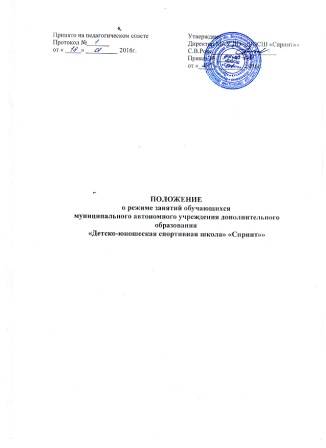 1.Общие положения1.1 Настоящие Положение разработано в соответствии с Федеральным Законом РФ от 29.12.2012 года № 273-ФЗ «Об образовании Российской Федерации», Приказом Министерства образования и науки РФ от 29.08.2013 г. №1008 «Об утверждении порядка организации и осуществления образовательной деятельности по дополнительным образовательным программам», Санитарно-эпидемиологическими требованиями к учреждению дополнительного образования детей 2.4.4.3172-14  № 41 от 04.07.2014.1.2 Настоящее Положение регулирует режим организации образовательного процесса и регламентирует режим занятий обучающихся в МАУ ДО «Детско-юношеская спортивная школа «Спринт»» (далее - Учреждение).2. Регламент образовательного процесса 2.1. Учебный год в Учреждении начинается 1 сентября. При совпадении 1 сентября и выходного дня (воскресенья), учебный год начинается со следующего после выходного рабочего дня. 2.2. Занятия в группах начальной подготовки первого года обучения и спортивно-оздоровительных группах, формируемых в начале учебного года, начинаются по мере комплектования, но не позднее 15 октября. 2.3. Продолжительность учебного года составляет 44 недели тренировочных занятий в условиях Учреждения и в условиях спортивно-оздоровительного лагеря, либо обучающиеся занимаются по индивидуальным планам, составленными тренерами-преподавателями. 2.4. Учреждение реализует дополнительные общеобразовательные программы в течение всего календарного года, включая каникулярное время. 2.5. Непрерывность тренировочного процесса в каникулярный период обеспечивается: -участием обучающихся и спортсменов в тренировочных сборах; - самостоятельной работой по индивидуальным планам подготовки.  2.6. Формы организации тренировочного процесса.- тренировочные занятия с группой (подгруппой), сформированной с учетом избранного вида спорта (дисциплины вида спорта), возрастных и гендерных особенностей обучающихся и спортсменов; - индивидуальные тренировочные занятия, проводимые согласно тренировочным (учебным) планам с одним или несколькими обучающимися, объединенными для подготовки к выступлению на спортивных соревнованиях в пару, группу или экипаж;- самостоятельная работа занимающихся по индивидуальным планам спортивной подготовки;- тренировочные сборы;- участие в спортивных соревнованиях и иных мероприятиях;- инструкторская и судейская практика;- медико-восстановительные мероприятия.2.7. Учебная нагрузка и режим занятий учащихся определяются Учреждением в соответствии с санитарно-гигиеническими требованиями. 2.8. Занятия в Учреждении может проводиться в любой день недели, включая воскресенья и каникулы. 3.7. Продолжительность тренировочного занятия для групп начальной подготовки и спортивно-оздоровительных групп - не более 2 часов, для тренировочных групп - не более 3 часов. 3.8. Расписание занятий составляется для создания наиболее благоприятного режима труда и отдыха учащихся администрацией Учреждения, по представлению педагогических работников с учетом пожеланий учащихся, родителей (законных представителей) несовершеннолетних учащихся и возрастных особенностей учащихся, в строгом соответствии с требованиями «Санитарно-эпидемиологических правил и нормативов СанПиН 2.4.4.3172-14», утвержденными постановлением Главного государственного санитарного врача от 04.07.2014 г. № 41. 3.9. Годовой календарный учебный план-график на каждый учебный год утверждается приказом директора Учреждения. 3.10. Продолжительность занятий по дополнительным общеразвивающим программам в области физической культуры и спорта 2-3 в неделю по 45 минут для детей в возрасте до 8 лет, 2 по 45 мин – для остальных учащихся. Продолжительность занятий в спортивно- оздоровительных группах 2-3 занятия в неделю. 1 по 45 мин для детей в возрасте до 8 лет; 2 по 45 мин. – для остальных учащихся. 3.11. Продолжительность одного тренировочного занятия при реализации образовательных программ в области физической культуры и спорта, а также программ спортивной подготовки рассчитывается в академических часах с учетом возрастных особенностей и этапа (периода) подготовки занимающихся и не могут превышать: - на спортивно-оздоровительном этапе – 2 часов; - на этапе начальной подготовки – 2 часов; - на тренировочном этапе (этапе спортивной специализации) – 3 часов.3.12. Продолжительность занятий в учебные дни – не более 3-х академических часов в день, в выходные и каникулярные дни – не более 4-х часов в день. 3.13. Занятия в Учреждении начинаются в 8.00 и заканчиваются не позднее 20.00. Для учащихся в возрасте 16-18 лет допускается окончание занятий в 21.00 часов. 3.14. Изменение расписания занятий возможно только на основании приказа директора. 3.15. Изменение режима работы Учреждения определяется приказом директора в соответствии с нормативно-правовыми документами региона в случаях объявления карантина и приостановлением образовательного процесса в связи с понижением температуры наружного воздуха. 3.16. В выходные и праздничные дни Учреждение работает в соответствии с расписанием занятий и планом мероприятий в рамках трудового законодательства РФ. 3.17. Мероприятия, проводимые Учреждением, осуществляются на основании календарного плана физкультурных и спортивных мероприятий. 